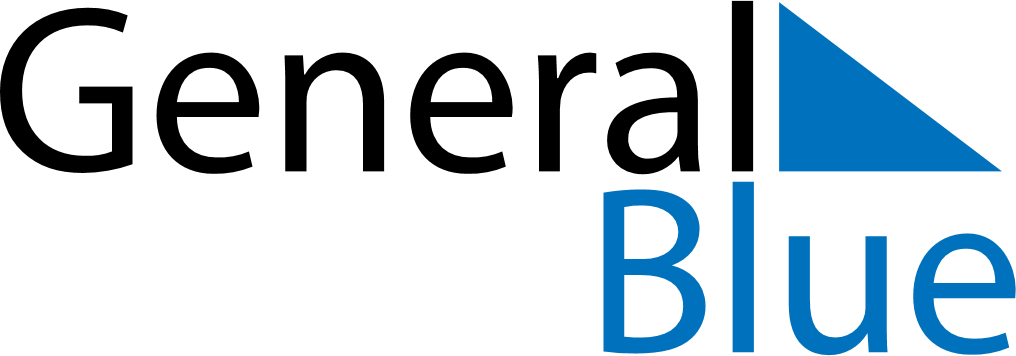 May 2025May 2025May 2025TurkeyTurkeySundayMondayTuesdayWednesdayThursdayFridaySaturday123Labour and Solidarity Day456789101112131415161718192021222324Commemoration of Atatürk, Youth and Sports Day25262728293031